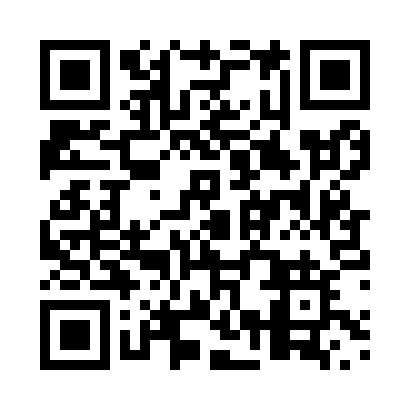 Prayer times for Bennett, Alberta, CanadaWed 1 May 2024 - Fri 31 May 2024High Latitude Method: Angle Based RulePrayer Calculation Method: Islamic Society of North AmericaAsar Calculation Method: HanafiPrayer times provided by https://www.salahtimes.comDateDayFajrSunriseDhuhrAsrMaghribIsha1Wed4:136:071:326:398:5810:532Thu4:106:061:326:409:0010:553Fri4:076:041:326:419:0110:584Sat4:056:021:326:429:0311:015Sun4:026:001:326:439:0411:036Mon3:595:591:326:449:0611:067Tue3:565:571:326:459:0711:098Wed3:535:551:326:469:0911:119Thu3:515:541:326:479:1011:1410Fri3:485:521:326:489:1211:1711Sat3:455:501:326:499:1311:1912Sun3:425:491:326:499:1511:2213Mon3:405:471:326:509:1611:2414Tue3:395:461:326:519:1811:2515Wed3:385:441:326:529:1911:2616Thu3:375:431:326:539:2111:2617Fri3:375:421:326:549:2211:2718Sat3:365:401:326:559:2411:2819Sun3:365:391:326:559:2511:2920Mon3:355:381:326:569:2611:2921Tue3:345:371:326:579:2811:3022Wed3:345:351:326:589:2911:3123Thu3:335:341:326:599:3011:3124Fri3:335:331:326:599:3211:3225Sat3:325:321:327:009:3311:3326Sun3:325:311:327:019:3411:3327Mon3:315:301:327:029:3511:3428Tue3:315:291:337:029:3711:3529Wed3:315:281:337:039:3811:3530Thu3:305:271:337:049:3911:3631Fri3:305:271:337:049:4011:37